Name ____________________________________________  Sect ______________________Linear Equations Make-up Test – 8th GradeIdentify the slope and y intercept from the following linear equations.  Then graph:  (3 pts each)y = 3x + 1						y =  -  x - 2				m = _______						m = _______				b = _______						b = _______				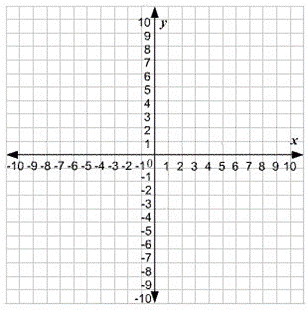 Write a linear equation and graph a line that passes through the two indicated points.  (4 pts each)
(0, 5)  (2, 9)							(-1, 2)  (2, -7)m =  ___________						m =  __________b =  ____________						b =  __________Equation:							Equation: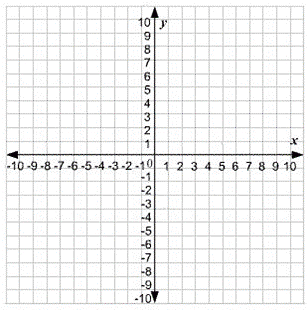 Identify the slope and y-intercept of the following equations.  Write the linear equation in slope-intercept form and then graph the line that is represented by the equations.  (4 pts each)y – 4 = 3x 						6x + 3y = 18Equation: (slope-intercept form)			Equation:  (slope-intercept form)___________________				________________________m = ____________					m = ____________b = ____________			 		b = ____________Answer the following questions based on the information given:  (4 pts)Nate is a college student who needs college credits to graduate.  After completing 2 semesters, he needs 90 more credits to graduate.  After completing 5 semesters he needs 45 more credits to graduate.If x = semesters completed, and y = remaining credits, calculate the slope of the line that represents this scenario:__________________________________________What is the y-intercept?__________________________________________Write a linear equation for this scenario.___________________________________________Graph what this equation would look like:CreditsSemesters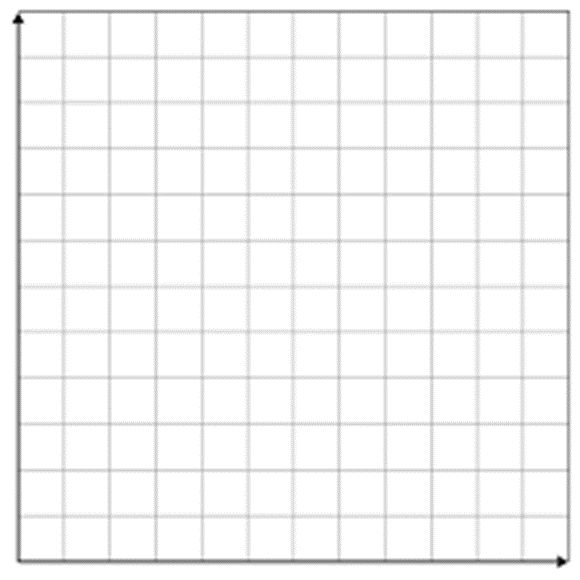 After how many semesters would he have no remaining credits?________________________________________________